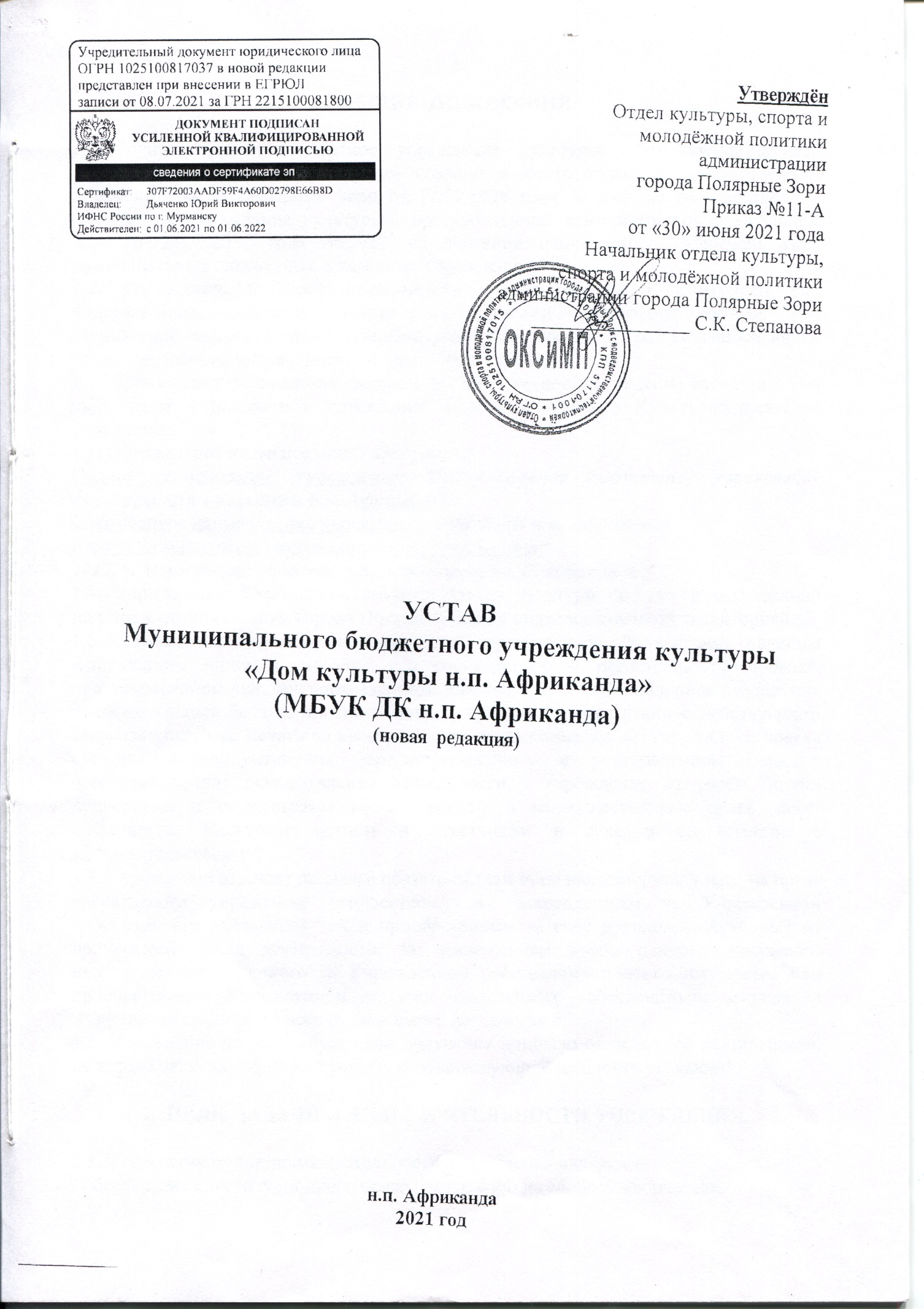 1.  ОБЩИЕ  ПОЛОЖЕНИЯ.1.1. Муниципальное бюджетное учреждение культуры «Дом культуры н.п. Африканда» (далее - Учреждение) создано в соответствии с постановлением администрации г. Полярные Зори от 17.09.1996 года № 277 «О государственной регистрации учреждения культуры», постановлением администрации г. Полярные Зори от 21.09.2011 года № 927 «О внесении изменений в «Перечень типа муниципальных бюджетных и казённых учреждений».1.2. Изменения в ранее действующий устав вносятся на основании постановления администрации города Полярные Зори с подведомственной территорией №450 от 09 06. 2021 года «О переименовании Отдела по культуре и делам молодёжи администрации города Полярные Зори с подведомственной территорией и внесении изменений в Положение об Отделе» и приказа отдела по культуре и делам молодёжи №10-А от 10.06. 2021 года «О внесении изменений в учредительные документы».1.3. Учреждение в своей деятельности руководствуется Конституцией РФ, федеральными законами, иными нормативными правовыми актами РФ, Мурманской области,  муниципального образования «Город Полярные Зори с подведомственной территорией», Отдела культуры, спорта и молодежной политики администрации города Полярные Зори с подведомственной территорией и настоящим Уставом.1.4. Организационно-правовая форма – Муниципальное учреждение культуры. Тип учреждения – Бюджетное учреждение. Вид учреждения – Культурно-досуговое учреждение. 1.5. Официальное наименование Учреждения: Полное наименование Учреждения: Муниципальное бюджетное учреждение культуры «Дом культуры н.п. Африканда». Сокращенное наименование учреждения: МБУК ДК н.п. АфрикандаЮридический адрес и местонахождение  Учреждения: 184220, Мурманская область, н.п. Африканда, ул. Советская д.8.1.6. Учредителем Учреждения является Отдел культуры, спорта и молодежной политики администрации города Полярные Зори с подведомственной территорией.1.7. Учреждение является некоммерческой организацией. Учреждение является  юридическим лицом с момента его государственной регистрации в порядке, предусмотренном действующим законодательством, имеет обособленное имущество, самостоятельный баланс, лицевые счета, открытые в соответствии с действующим законодательством, печать со своим полным наименованием, штамп, бланки другие средства индивидуализации, зарегистрированные в установленном порядке, необходимые для осуществления деятельности.  Учреждение от своего имени приобретает и осуществляет имущественные и неимущественные права, несёт обязанности, выступает истцом и ответчиком в суде в соответствии с законодательством РФ.  1.8. Учреждение отвечает по своим обязательствам всем находящимся у него на праве оперативного управления имуществом, как закрепленным за Учреждением собственником имущества, так и приобретенным за счет доходов, полученных от приносящей доход деятельности, за исключением особо ценного движимого имущества, закрепленного за Учреждением собственником этого имущества или приобретенного Учреждением за счет выделенных собственником имущества Учреждения средств, а также недвижимого имущества.1.9. Учреждение не преследует цели получения прибыли от основной деятельности, но вправе оказывать платные услуги, соответствующей целям его создания.2.  ЦЕЛИ, ЗАДАЧИ И ВИДЫ ДЕЯТЕЛЬНОСТИ УЧРЕЖДЕНИЯ.2.1. Основными принципами деятельности Учреждения являются:- обеспечение конституционного права граждан РФ на свободу творчества,равный доступ к участию в культурной жизни и пользованию услугами, предоставляемыми Учреждением.- создание условий для гуманистического характера деятельности Учреждения, формирование отношения к приоритету общечеловеческих ценностей, жизни и здоровья человека, свободного развития личности.- содействие в сохранении единства культурного пространства области, в поддержке и развитии самобытных национальных культур, региональных и местных культурных традиций и особенностей.2.2. Учреждение создано в целях:- удовлетворения общественных потребностей в сохранении и развитии народной традиционной культуры, поддержке  и развитии любительского художественного творчества, другой самодеятельной творческой инициативы и социально-культурной активности населения, организация его досуга и отдыха;- обеспечения реализации полномочий органов местного самоуправления муниципального образования город Полярные Зори с подведомственной территорией на территории муниципального образования в сферахгосударственной молодежной политики, социокультурного проектирования и грантовой деятельности, просветительской деятельности, реализации социально-значимых проектов, информационных технологий.2.3. Для выполнения уставных целей Учреждение решает следующие задачи:- создание благоприятных условий для организации культурного досуга и отдыха жителей н.п. Африканда, н.п. Зашеек и муниципального образования в целом;- предоставление услуг социально-культурного, просветительского, оздоровительного и развлекательного характера, доступных для широких слоёв населения;- всестороннее духовное и творческое развитие личности, поддержка деятельности клубных формирований и любительских объединений, способствующих снятию социальной напряжённости;- поддержка и развитие самобытных, национальных культур;- организации культурного досуга и отдыха с учётом потребностей различных социально-возрастных групп населения.- совершенствование существующих и внедрение новых технологий, форм, методов, способов социокультурной деятельности и внедрение передового опыта, современных информационных технологий;- разработка и реализация социокультурных и событийных проектов; - анализ и структурирование событийных стратегий (event-стратегий) в области культуры и соподчинение их задачам культурной политики муниципального образования;- разработка и осуществление мер по поддержке молодых семей, талантливой молодежи, молодежных и детских общественных объединений, содействие духовному и физическому развитию молодежи, воспитанию гражданственности и патриотизма;- разработка предложений и проектов по реализации молодежной политики в муниципальном образовании, оказание поддержки и координация деятельности действующих на территории района молодежных, детских организаций;- организация и проведения мероприятий в области молодежной политики;- участие в разработке и реализации программ, направленных на решение вопросов организации отдыха и оздоровления, профилактики наркомании и правонарушений среди молодежи, детской безнадзорности, духовного, физического и гражданско - патриотического воспитания молодежи, на развитие творчества, поддержку деятельности молодежных и детских общественных объединений, а также других интересов, затрагивающих интересы молодежи;-  организация исследований по актуальным проблемам молодежи.2.4. Основными видами деятельности Учреждения являются:- создание и развитие клубных формирований: любительских объединений, клубов по интересам, кружков и коллективов художественной самодеятельности различных жанров с учётом запросов и потребностей населения (национальных, возрастных, профессиональных, общеобразовательных и иных способностей в зоне своего действия);- обеспечение деятельности образцовых и народных коллективов;- поддержка инициатив населения, мастеров народного творчества в форме организации выставок, ярмарок народного творчества и др.;- самостоятельная организация творческого процесса, установка сроков проведения мероприятий, творческих планов и задач;- проведение различных по форме и тематике культурно-массовых мероприятий-праздников, представлений, смотров, фестивалей, конкурсов, концертов, выставок, вечеров, дискотек, спектаклей, игровых и развлекательных программ, форумов, круглых столов, деловых игр, тренингов, выставок и других форм показа результатов творческой деятельности клубных формирований и творческого коллектива Учреждения;- проведение спектаклей, концертов, представлений и других культурно-зрелищных и выставочных мероприятий, в том числе с участием профессиональных коллективов, исполнителей, авторов;- оказание консультативной, методической и организационно-творческой помощи в подготовке и проведении культурно-досуговых мероприятий;- выполнение социально-творческих заказов от государственных и коммерческих структур, общественных организаций и объединений, фондов, ассоциаций и частных лиц;- оказание консультативной, методической и организационной помощи в подготовке и проведении культурно-досуговых мероприятий и подготовке документации при участии в конкурсах социально-значимых проектов;- организация и проведение мероприятий (конференций, семинаров, презентаций), связанных с проектной деятельностью;- осуществление справочной, информационной, рекламно-маркетинговой и методической работы в установленной сфере деятельности.;- организация рекламных кампаний по продвижению услуг учреждения;- выявление потребности потребителей в новых видах услуг;- организация и проведение мероприятий в онлайн формате, в том числе прямых трансляций мероприятий;  - организация работы по привлечению спонсорских и иных средств для проведения фестивалей, конкурсов и реализации различных творческих проектов;- осуществление гастрольной деятельности, выездных мероприятий.- изучение, обобщение и распространение опыта культурно-массовой, культурно-воспитательной, культурно-зрелищной работы Учреждения и других культурно-досуговых учреждений.- повышение квалификации творческих и административно-хозяйственных работников Учреждения.- оказание других услуг для осуществления целей, поставленных перед Учреждением.2.5. Учреждение осуществляет деятельность, связанную с выполнением работ, оказанием услуг, относящихся  к его основным видам деятельности в соответствии с муниципальными заданиями, которые формируются и утверждаются Учредителем. Учреждение не вправе отказаться от выполнения муниципального задания.2.6. Учреждение вправе сверх установленного муниципального задания, а так же в случаях, определённых федеральными законам, в пределах установленного муниципального задания выполнять работы, оказывать услуги, относящиеся к его основным видам деятельности, предусмотренным настоящим Уставом, для граждан и юридических лиц за плату и на одинаковых при оказании одних и тех же услуг условиях.2.7. Учреждение вправе осуществлять следующие виды деятельности, в том числе приносящие доход, не относящиеся к основным видам деятельности Учреждения, лишь постольку, поскольку это служит достижению целей, ради которых оно создано:- услуги по предоставлению напрокат аудио, видео носителей, звукотехнического оборудования, музыкальных инструментов, сценических, постановочных средств, костюмов, обуви, театрального реквизита, культ инвентаря;- услуги по изготовлению копий, фотокопированию, ксерокопированию;- услуги по звукозаписи и видеозаписи;- услуги по изготовлению копий звукозаписей из фонотеки;- проведение дискотек, концертных программ, тематических лекций, встреч и т.д:- показ экспозиций выставок;- услуги по организации и проведению различных театрально-зрелищных, культурно-просветительных и зрелищно-развлекательных мероприятий;- выставка и продажа произведений и изделий самодеятельных художников, мастеров декоративно-прикладного искусства;- организация ярмарок народного творчества, аукционов;- озвучивание семейных праздников, ритуалов, юбилейных торжеств, а так же иных мероприятий, проведение рекламных и PR-акций;- реализация поделок досуговых объединений;- иные виды услуг для осуществления целей, поставленных перед Учреждением.2.8. Доходы, полученные от такой деятельности, и приобретённое за счёт этих доходов имущество поступают в самостоятельное распоряжение Учреждения. 2.9. Учреждение вправе оказывать населению и организациям иные платные услуги, в порядке, установленном действующим законодательством РФ и не противоречащим настоящему Уставу.3.  ИМУЩЕСТВО И СРЕДСТВА  УЧРЕЖДЕНИЯ.    	3.1. Имущество Учреждения закрепляется за ним на праве оперативного управления в соответствии с Гражданским кодексом РФ. Собственником имущества является муниципальное образование «Город Полярные Зори с подведомственной территорией». Полномочия собственника имущества Учреждения осуществляет Муниципальное казённое учреждение «Отдел имущественных отношений и муниципального контроля администрации г. Полярные Зори».Имущество Учреждения учитывается на самостоятельном балансе и состоит из основных фондов и оборотных средств, необходимых для выполнения целей и задач Учреждения в соответствии с Уставом.3.2. Учреждение владеет, пользуется и распоряжается закреплённым за ним на праве оперативного управления имуществом в соответствии с назначением имущества, установленными правами деятельности, законодательством РФ.  При осуществлении оперативного управления имуществом Учреждение обязано эффективно использовать закреплённое на праве оперативного управления имущество: - обеспечивать сохранность и использование имущества по целевому назначению;- эффективно использовать имущество;- не допускать ухудшение технического состояния имущества (это требование не распространяется на ухудшения, связанные с нормативным износом этого имущества в процессе эксплуатации).3.3. Изъятие и (или) отчуждение имущества, закреплённого за Учреждением, допускается только в случаях и порядке, предусмотренных законодательством РФ.3.4. Источниками формирования имущества Учреждения в денежной и иных формах являются:- имущество, закреплённое Учредителем за Учреждением за ним на праве оперативного управления;- бюджетные поступления в виде субсидий;- доходы Учреждения, полученные от осуществления приносящей доходы деятельности, предусмотренной настоящим Уставом, и приобретённое за счёт этих доходов имущество;- добровольные взносы (пожертвования), безвозмездные перечисления от физических и юридических лиц;- финансовое обеспечение выполнения муниципального задания Учреждением осуществляется в виде субсидий из бюджета муниципального образования «Город Полярные Зори с подведомственной территорией» на возмещение нормативных затрат, связанных с оказанием услуг (выполнением работ) в соответствии с муниципальным заданием с учётом расходов на содержание имуществом, переданным в оперативное управление Учреждению.3.6. Учреждение вправе в установленном порядке определять размер средств, направляемых на оплату труда работников учреждения и их поощрение, производственное и социальное развитие. Учреждение самостоятельно, в пределах имеющихся средств на оплату труда, устанавливает размеры надбавок, доплат и других выплат, стимулирующего характера, а также структуру и штаты в пределах штатной численности, утверждённые Учредителем.3.7. Учреждение расходует поступающие из бюджета субсидии исключительно в порядке и на условиях, установленных законодательством РФ, нормативными актами муниципального образования.3.8. Право Учреждения на получение от российских и иностранных юридических лиц и граждан безвозмездных пожертвований (даров, субсидий) не ограничивается.4. КОМПЕТЕНЦИЯ УЧРЕДИТЕЛЯ УЧРЕЖДЕНИЯ.        4.1. Отдел культуры, спорта и молодежной политики администрации города Полярные Зори с подведомственной территорией осуществляет следующие функции и полномочия Учредителя:    -  устанавливает задания Учреждению, в  соответствии с предусмотренной его  уставом основной  деятельностью,  осуществляет подготовку  предложений   по финансовому  обеспечению выполнения заданий;    - представляет на рассмотрение директора Учреждения (или лица его замещающего) предложения:     а) о внесении изменений в устав Учреждения;     б) о создании или ликвидации филиалов Учреждения, открытии  или закрытии его представительств и иных обособленных структурных подразделений;     в) о реорганизации или ликвидации Учреждения;     г) об изъятии имущества, закрепленного за Учреждением на праве оперативного управления;    - принимает решения:     а) о создании или ликвидации филиалов Учреждения;     б) об открытии или закрытии его представительств и иных обособленных структурных подразделений;    - на основании перечня видов особо ценного движимого  имущества Учреждения, по согласованию с Муниципальным казенным учреждением «Отдел имущественных отношений и муниципального контроля администрации г. Полярные Зори»  (далее -  МКУ  ОИО и МК), принимает  решения об  отнесении имущества  Учреждения  к  особо ценному  движимому  имуществу  и  об исключении из  состава особо ценного  движимого имущества  объектов, закрепленных за  Учреждением, которые перестают  относиться к  видам особо ценного движимого имущества;    - совместно  с   МКУ ОИО и МК,  наделенным  полномочиями   собственника имущества муниципального  образования, дает  согласие на  совершение руководителем  Учреждения сделок  с  недвижимым имуществом  и  особо  ценным  движимым имуществом,  находящимся  в оперативном  управлении Учреждения;    - дает согласие на  внесение  Учреждением денежных  средств  и иногоимущества в  уставный (складочный) капитал других  юридических лиц или  передачу этого  имущества иным  образом другим  юридическим лицам  в качестве  их  учредителя или  участника  (в части  внесения недвижимого имущества - по согласованию с МКУ ОИО и МК);    - вносит  в  МКУ ОИО и МК  предложения  о  закреплении  за  Учреждением недвижимого имущества на праве оперативного управления и об  изъятии имущества;     - готовит и представляет в установленном порядке предложение  о создании Учреждения путем изменения типа существующего Учреждения;     - принимает   решение   об  одобрении   сделки   с   имуществом Учреждения,в  совершении которой  имеется заинтересованность,  если лица, заинтересованные  в  ее совершении,  составляют большинство  в наблюдательном совете учреждения;     - утверждает  формы  отчетов  о деятельности Учреждения  и  об использовании, закрепленного за ним имущества;     - осуществляет контроль  над деятельностью Учреждения, сбор  и обобщение   отчетности   по  формам   федерального   статистического наблюдения, утвержденным  законодательством Российской Федерации,  а также формам отчетности, утвержденным учредителем;     - осуществляет реорганизацию  или  ликвидацию Учреждения,  в  том числе утверждает  передаточный акт или разделительный  баланс,     - назначает  ликвидационную  комиссию  и  утверждает промежуточный  и окончательный  ликвидационный  баланс  в  порядке,   предусмотренном законодательством.5. УПРАВЛЕНИЕ УЧРЕЖДЕНИЕМ.      5.1. Управление учреждением строится на принципах единоначалии и осуществляется в соответствии с законодательством РФ и настоящим Уставом.      5.2. Руководство деятельностью Учреждения осуществляется на основе единоначалия директором, который назначается и освобождается от должности начальником отдела культуры, спорта и молодежной политики администрации города Полярные Зори с подведомственной территорией.  Начальник  отдела культуры, спорта и молодёжной политики администрации города Полярные Зори с подведомственной территорией  с директором Учреждения заключает трудовой договор (контракт). 	5.3. Директор Учреждения в пределах своей компетенции:- действует на основе трудового договора (контракта), настоящего Устава, действующего законодательства Российской Федерации, других обязательных для него и Учреждения нормативных актов, а также договора на право оперативного управления муниципальным имуществом;- организует и несет полную ответственность за результаты работы Учреждения;- руководит организационной, методической и административно - хозяйственной деятельностью Учреждения;- распоряжается средствами, полученными от осуществления Учреждением деятельности, приносящей доходы;- отвечает за подбор и расстановку кадров, определяет  должностные обязанности работников Учреждения;- осуществляет прием и увольнение работников Учреждения, принимает меры поощрения или наложения взысканий;-  организует обеспечение сохранности материальных ценностей Учреждения;- вносит предложения Учредителю по внесению изменений и дополнений  в настоящий  Устав;-  по согласованию с Учредителем определяет структуру Учреждения;-  по согласованию с Учредителем утверждает штатное расписание Учреждения;-  самостоятельно формирует кадровый состав Учреждения;- утверждает должностные инструкции работников Учреждения и Положения о подразделениях.5.4. Директор Учреждения вправе:- действовать без доверенности от имени Учреждения, представлять его интересы в органах государственной власти, местного самоуправления и организациях различных форм собственности;-  открывать лицевые счета Учреждения;-  выдавать доверенности на право совершать действия от имени Учреждения;-  заключать договоры с организациями различных форм собственности;-  заключать с работниками трудовые договоры;- издавать приказы и утверждать инструкции по вопросам, входящим в компетенцию Учреждения, обязательные для всех работников;- утверждать правила внутреннего трудового распорядка с учётом мнения трудового коллектива.5.5. Директор Учреждения обязан:- отвечать за нарушение договорных, кредитных, расчетных обязательств, правил хозяйствования, установленных действующим законодательством;-  обеспечивать рациональное использование оборудования, инвентаря и материалов;- соблюдать сроки капитального и текущего ремонтов зданий, сооружений, коммуникаций и оборудования, осуществлять мероприятия по благоустройству и озеленению территории учреждения;- обеспечивать организацию труда работников учреждения и повышение их квалификации;- обеспечивать и контролировать соблюдение правил и норм охраны труда, противопожарной безопасности, санитарно-гигиенического и противоэпидемиологического режима;-  обеспечивать выполнение муниципального задания;- согласовывать с Учредителем распоряжение недвижимым имуществом Учреждения, в том числе передачу его в аренду и списание;- согласовывать с Учредителем распоряжение особо ценным движимым имуществом, закрепленным за Учреждением учредителем либо приобретенным Учреждением за счет средств, выделенных его учредителем на приобретение такого имущества;- предварительно согласовывать с Учредителем совершение Учреждением крупных сделок (в т.ч. списание имущества). Крупной сделкой признается сделка или несколько взаимосвязанных сделок, связанная с распоряжением денежными средствами, отчуждением иного имущества (которым в соответствии с федеральным законом бюджетное учреждение вправе распоряжаться самостоятельно), а также с передачей такого имущества в пользование или в залог при условии, что цена такой сделки либо стоимость отчуждаемого или передаваемого имущества превышает 10 процентов балансовой стоимости активов бюджетного учреждения, определяемой по данным его бухгалтерской отчетности на последнюю отчетную дату;- согласовывать с Учредителем совершение сделок с участием Учреждения, в совершении которых имеется заинтересованность, определяемая в соответствии с критериями, установленными в статье 27 Федерального закона «О некоммерческих организациях»;- согласовывать с Учредителем передачу некоммерческим организациям в качестве их учредителя или участника денежных средств (если иное не установлено условиями их предоставления) и иного имущества, за исключением особо ценного движимого имущества, закрепленного за Учреждением, а также недвижимого имущества;- обеспечивать составление, утверждения и выполнение плана финансово-хозяйственной деятельности Учреждения;- не допускать установленного трудовым договором, заключенным с директором, превышения предельно допустимого значения просроченной кредиторской задолженности Учреждения, превышение которого влечет расторжение трудового договора с директором Учреждения по инициативе работодателя в соответствии с Трудовым кодексом Российской Федерации;- соблюдать установленный порядок определения платы для физических и юридических лиц за услуги (работы), относящиеся к основным видам деятельности Учреждения, оказываемые им сверх установленного муниципального задания, а также в случаях, определенных федеральными законами, в пределах установленного муниципального задания;- обеспечивать составление и утверждение отчета о результатах деятельности Учреждения и об использовании закрепленного за ним на праве оперативного управления имущества, в соответствии с установленными требованиями;- директор Учреждения несет перед Учреждением  ответственность в размере убытков, причиненных им Учреждению в результате совершения сделки, в которой имелась его заинтересованность и которая  была совершена с нарушением порядка, установленного Федеральным законом «О некоммерческих организациях»;- проходить аттестацию в порядке, установленными федеральными законами, нормативными правовыми актами муниципального образования г. Полярные Зори;- обеспечивать раскрытие информации об Учреждении и его деятельности;- обеспечивать постоянную работу над повышением качества предоставляемых Учреждением муниципальных  и иных услуг, выполнением работ.5.6. Во время отсутствия директора его обязанности выполняет лицо, назначенное приказом по Учреждению.6. ПРАВА И ОБЯЗАННОСТИ УЧРЕЖДЕНИЯ.6.1. Учреждение строит свои отношения с другими предприятиями, организациями и гражданами на основе договоров, контрактов, соглашений.Учреждение в разрешённых ему видах деятельности свободно в выборе форм и предмета хозяйственных договоров и обязательств, любых других условий хозяйственных взаимоотношений с другими предприятиями, не противоречащих действующему законодательству Российской Федерации и настоящему Уставу.6.2. Для выполнения уставных целей Учреждение имеет право:- планировать и осуществлять свою деятельность исходя из уставных целей;- в установленном порядке совершать различные сделки, не противоречащие настоящему Уставу и не запрещенные действующим законодательством Российской Федерации;- определять штат Учреждения и согласовывать с Учредителем, определять размеры средств, направляемых на оплату труда работников Учреждения, формы и системы оплаты труда, системы доплат и надбавок стимулирующего характера и системы премирования, иные условия оплаты труда работников Учреждения, устанавливать для работников Учреждения дополнительные отпуска, сокращенный рабочий день и иные социальные льготы согласно действующему законодательству Российской Федерации;- владеть, пользоваться и распоряжаться имуществом, закрепленным за ним на праве оперативного управления, в соответствии с целями своей деятельности и назначением этого имущества в пределах, установленных действующим законодательством Российской Федерации;- получать из бюджета субсидии на выполнение муниципального задания Учредителя;- создавать и ликвидировать по согласованию с Учредителем свои обособленные структурные подразделения (без прав юридического лица) на территории Российской Федерации;6.3. Учреждение обязано в случаях, предусмотренных законодательством:- нести ответственность в соответствии с законодательством Российской Федерации за нарушение обязательств;- возмещать ущерб, причиненный нерациональным использованием земли и других природных ресурсов, загрязнением окружающей среды, нарушением правил безопасности производства, санитарно-гигиенических норм и требований по защите здоровья работников, населения и потребителей продукции, за счет результатов своей хозяйственной деятельности;- обеспечивать своим работникам безопасные условия труда и нести ответственность в установленном порядке за ущерб, причиненный их здоровью и трудоспособности;- осуществлять оперативный и бухгалтерский учет результатов финансово-хозяйственной и иной деятельности, вести статистическую отчетность, отчитываться о результатах деятельности в соответствующих органах в порядке и сроки, установленные законодательством Российской Федерации. Представлять Учредителю копии годового отчета (баланс с приложениями и пояснительной запиской) с отметкой о принятии его налоговым органом для утверждения его показателей, а также иной отчетности, установленной законодательством и нормативными правовыми актами Российской Федерации и муниципального образования г. Полярные Зори. За ненадлежащее исполнение обязанностей и искажение отчетности должностные лица Учреждения несут ответственность, установленную законодательством Российской Федерации;- обеспечивать гарантированный законодательством Российской Федерации минимальный размер оплаты труда, условия труда и меры социальной защиты своих работников;- обеспечивать открытость и доступность следующих документов:1) учредительные документы Учреждения, в том числе внесенные в них изменения;2) свидетельство о регистрации Учреждения;3) решение учредителя о назначении руководителя Учреждения;4) положения о обособленных структурных подразделениях Учреждения;5) план финансово-хозяйственной деятельности Учреждения;6) годовая бухгалтерская отчетность Учреждения;7) сведения о проведенных в отношении Учреждения контрольных мероприятиях и их результатах;8) муниципальное задание на оказание услуг (выполнение работ);9) отчет о результатах своей деятельности и об использовании закрепленного за ними муниципального имущества.7.  МЕЖДУНАРОДНЫЕ  СВЯЗИ.7.1. Учреждение участвует в международной деятельности путем обмена опытом с зарубежными коллегами, подготовки и направления своих сотрудников для обучения за рубеж.7.2. Учреждение может заключать в пределах своей компетенции соглашения с зарубежными партнерами о проведении совместных конференций и других мероприятий, а также вступать в международные организации в соответствии с действующим законодательством РФ.8. РЕОРГАНИЗАЦИЯ И ЛИКВИДАЦИЯ УЧРЕЖДЕНИЯ.8.1. Учреждение может быть реорганизовано путём слияния, разделения, присоединения, выделения, преобразования или ликвидировано на основании решения Учредителя, по решению суда, в порядке, предусмотренном действующим законодательством РФ.8.2. Ликвидация Учреждения производится ликвидационной комиссией, назначенной Учредителем, а в случае прекращения деятельности по решению суда – ликвидационной комиссией, назначенной судом.8.3. С момента назначения ликвидационной комиссии к ней переходят полномочия по управлению Учреждением.8.4. При ликвидации и реорганизации Учреждения работникам гарантируется соблюдение их прав и интересов в соответствии с законодательством РФ.8.5. Порядок реорганизации и ликвидации Учреждения, ответственность, правопреемство, гарантии прав кредиторов определяются действующим законодательством РФ.8.6. Имущество ликвидируемого Учреждения после расчетов, произведенных в установленном порядке с бюджетом, кредиторами, работниками Учреждения передается органу, уполномоченному осуществлять распоряжение муниципальным имуществом.8.7. Учреждение считается прекратившим существование после внесения об этом записи в единый государственный реестр юридических лиц.8.8. Изменение типа существующего Учреждения не является его реорганизацией. При изменении типа существующего Учреждения не допускается изъятие или уменьшение имущества (в том числе денежных средств), закреплённого за Учреждением.9. ИЗМЕНЕНИЕ УСТАВА УЧРЕЖДЕНИЯ.9.1. Решение о внесении изменений и дополнений в Устав Учреждения или утверждение Устава в новой редакции принимается Учредителем.9.2. Изменения и дополнения в Уставе Учреждения или Устав Учреждения в новой редакции полежат регистрации в органе, осуществляющем государственную регистрацию юридических лиц, в порядке, предусмотренном ФЗ о государственной регистрации юридических лиц.9.3. Изменения и дополнения к настоящему Уставу или Устав Учреждения в новой редакции приобретают силу для третьих лиц с момента их государственной регистрации.9.4. Настоящий Устав МБУК ДК н.п. Африканда вступает в силу после  государственной регистрации с «____»_________ 20 ___  года.9.5. Устав муниципального бюджетного учреждения «Дома культуры н.п. Африканда» отдела по культуре и делам молодёжи администрации г. Полярные Зори Мурманской области, зарегистрированный утверждённый начальником отдела по культуре и делам молодёжи администрации г. Полярные Зори приказом № 14-А от 23. 06. 2014 г. утрачивает силу с момента утверждения и государственной регистрации настоящего Устава.     